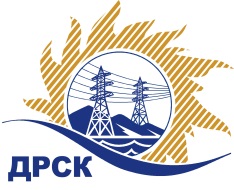 Акционерное Общество«Дальневосточная распределительная сетевая  компания»Протокол № 541/УКС-ВПЗаседания закупочной комиссии по выбору победителя по открытому запросу цен на право заключения договора на выполнение работ "Оформление правоустанавливающих документов на земельные участки под объектами строительства, расположенными в зоне функционирования СП «СЭС» филиала АО «ДРСК» «Амурские ЭС» ", закупка 2109СПОСОБ И ПРЕДМЕТ ЗАКУПКИ: открытый запрос цен на право заключения договора на выполнение работ "Оформление правоустанавливающих документов на земельные участки под объектами строительства, расположенными в зоне функционирования СП «СЭС» филиала АО «ДРСК» «Амурские ЭС» ", закупка 2109ПРИСУТСТВОВАЛИ: члены постоянно действующей Закупочной комиссии АО «ДРСК»  1-го уровня.ВОПРОСЫ, ВЫНОСИМЫЕ НА РАССМОТРЕНИЕ ЗАКУПОЧНОЙ КОМИССИИ: Об утверждении цен поступивших заявок УчастниковО признании заявок соответствующими условиям Документации о закупкеОб итоговой ранжировке заявокО выборе победителя открытого запроса цен.РЕШИЛИ:По вопросу № 1:Признать объем полученной информации достаточным для принятия решения.Принять цены, полученные по  окончании срока подачи заявок.По вопросу № 2:Предлагается признать заявки:ООО "Префект" ИНН/КПП 2801079101/280101001 ОГРН 1022800509555ООО  "ГЕОСФЕРА" ИНН/КПП 2801210571/280101001 ОГРН 1152801006742 удовлетворяющим по существу условиям Документации о закупке и принять их к дальнейшему рассмотрению.По вопросу № 3:Утвердить ранжировку заявок:По вопросу № 4:Признать победителем закупки на право заключение договора на выполнение работ "Оформление правоустанавливающих документов на земельные участки под объектами строительства, расположенными в зоне функционирования СП «СЭС» филиала АО «ДРСК» «Амурские ЭС» ",  участника, занявшего первое место в ранжировке по степени предпочтительности для Заказчика ООО  "ГЕОСФЕРА"  ИНН/КПП 2801210571/280101001 ОГРН 1152801006742  на условиях: Стоимость заявки 199 280.05 руб. без НДС (НДС не предусмотрен). Срок выполнения работ: в течение 4-х месяцев с момента заключения договора.Условия оплаты: оплата выполненных работ производится в течение 30 (тридцати) календарных дней с даты подписания актов сдачи-приемки выполненных работ обеими сторонами, на основании выставленных Подрядчиком счетов. Окончательный расчет, за исключением обеспечительного платежа, если это предусмотрено условиями договора, производится после устранения Подрядчиком замечаний Заказчика и получения положительного заключения по выполненной документации на основании акта выполненных работ и счета, выставленного подрядчиком. Гарантийные обязательства: в течение гарантийного срока – 36 месяцев  с момента подписания акта сдачи-приемки выполненных работ.Инициатору договора обеспечить подписание договора с Победителем не ранее чем через 10 (десять) дней после публикации протокола выбора победителя закупки.Исп. Коротаева Т.В.(4162)397-205Благовещенск ЕИС № 31806661203«19» июля  2018 № п/пДата и время внесения изменений в заявкуНаименование участникаЗаявка без НДСЗаявка с НДССтавка НДС105.07.2018 05:57ООО "Префект" ИНН/КПП 2801079101/280101001 ОГРН 1022800509555396 011.30396 011.30Без НДС209.07.2018 07:42ООО  "ГЕОСФЕРА"ИНН/КПП 2801210571/280101001 
ОГРН 1152801006742199 280.05199 280.05Без НДСМесто в итоговой ранжировкеНаименование участника Цена заявки на участие в закупке, руб. без учета НДСВозможность применения приоритета в соответствии с 925-ПП1 местоООО  "ГЕОСФЕРА"  ИНН/КПП 2801210571/280101001 
ОГРН 1152801006742199 280.05 руб. без НДСНДС не предусмотреннет2 местоООО "Префект"  ИНН/КПП 2801079101/280101001 ОГРН 1022800509555396 011.30 руб. без НДСНДС не предусмотреннетСекретарь комиссии ______________________М.Г. Елисеева